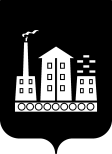 АДМИНИСТРАЦИЯГОРОДСКОГО ОКРУГА СПАССК-ДАЛЬНИЙПОСТАНОВЛЕНИЕ11 апреля 2022 г.              г. Спасск-Дальний, Приморского края                      № 209-паО внесении изменений в постановление Администрации городского округа Спасск-Дальний от 26 декабря 2020 года № 645-па «Об утверждении муниципальной программы «Профилактика терроризма и экстремизма, а также минимизация и (или) ликвидация последствий их проявлений на территории городского округа Спасск-Дальний на 2021-2024 годы»В соответствии с Бюджетным кодексом Российской Федерации, Федеральным законом от 6 октября 2003 года № 131-ФЗ «Об общих принципах организации местного самоуправления в Российской Федерации», Уставом городского округа Спасск-Дальний, постановлением Администрации городского округа Спасск-Дальний от 15 апреля 2014 года № 291-па «О Порядке принятия решений о разработке, формировании, реализации и проведении оценки эффективности муниципальных программ городского округа Спасск-Дальний», Администрация городского округа Спасск-ДальнийПОСТАНОВЛЯЕТ:1.	Внести в постановление Администрации городского округа Спасск-Дальний от 26 декабря 2020 года № 645-па «Об утверждении муниципальной программы «Профилактика терроризма и экстремизма, а также минимизация и (или) ликвидация последствий их проявлений на территории городского округа Спасск-Дальний на 2021-2023 годы» (в редакции от 28 июля 202 1года № 388-па, от                  03 декабря 2021 года № 600-па) следующие изменения:1.1. в паспорте Программы: вторую графу девятой позиции изложить в следующей редакции:1.2. раздел 4 Программы   изложить в следующей редакции:«4. Обоснование ресурсного обеспечения программы	Финансирование Программы осуществляется за счёт бюджета городского округа Спасск-Дальний. Для реализации программных мероприятий необходимо 2087,8 тыс. руб., в том числе по годам:1.3. приложение № 2 к программе изложить в следующей редакции (прилагается).  	2. Административному управлению Администрации городского округа Спасск-Дальний (Моняк) опубликовать настоящее постановление в печатных средствах массовой информации и разместить на официальном сайте правовой информации городского округа Спасск-Дальний.	3. Контроль за исполнением настоящего постановления возложить на заместителя главы Администрации городского округа Спасск-Дальний        Патрушева К.О.Исполняющий обязанности главыгородского округа Спасск-Дальний                                                  О.А. МитрофановПриложение №2 к муниципальной программе«Профилактика терроризма и экстремизма, а также минимизация и (или) ликвидация последствий их проявлений на территории                                                                                                                              городского округа Спасск-Дальний» на 2021 -2024 годы(в редакции постановления Администрации городского округа Спасск-Дальний от 11.04.2022 № 209-па)«Общий объем финансирования мероприятий Программы составляет 2087,8 тыс. руб., в том числе по годам:2021- 661,1 тыс. рублей;2022- 494,5 тыс. рублей; 2023- 466,1 тыс. рублей»;2024- 466,1 тыс. рублей;» 2021- 661,1 тыс. рублей;2022- 494,5 тыс. рублей; 2023- 466,1 тыс. рублей;2024- 466,1 тыс. рублей»;Основные мероприятия муниципальной программы в реализации государственной политики в области профилактики терроризма и экстремизма, создание условий для комплексной антитеррористической безопасности на территории городского округа Спасск-ДальнийОсновные мероприятия муниципальной программы в реализации государственной политики в области профилактики терроризма и экстремизма, создание условий для комплексной антитеррористической безопасности на территории городского округа Спасск-ДальнийОсновные мероприятия муниципальной программы в реализации государственной политики в области профилактики терроризма и экстремизма, создание условий для комплексной антитеррористической безопасности на территории городского округа Спасск-ДальнийОсновные мероприятия муниципальной программы в реализации государственной политики в области профилактики терроризма и экстремизма, создание условий для комплексной антитеррористической безопасности на территории городского округа Спасск-ДальнийОсновные мероприятия муниципальной программы в реализации государственной политики в области профилактики терроризма и экстремизма, создание условий для комплексной антитеррористической безопасности на территории городского округа Спасск-ДальнийОсновные мероприятия муниципальной программы в реализации государственной политики в области профилактики терроризма и экстремизма, создание условий для комплексной антитеррористической безопасности на территории городского округа Спасск-ДальнийОсновные мероприятия муниципальной программы в реализации государственной политики в области профилактики терроризма и экстремизма, создание условий для комплексной антитеррористической безопасности на территории городского округа Спасск-ДальнийОсновные мероприятия муниципальной программы в реализации государственной политики в области профилактики терроризма и экстремизма, создание условий для комплексной антитеррористической безопасности на территории городского округа Спасск-ДальнийОсновные мероприятия муниципальной программы в реализации государственной политики в области профилактики терроризма и экстремизма, создание условий для комплексной антитеррористической безопасности на территории городского округа Спасск-ДальнийОсновные мероприятия муниципальной программы в реализации государственной политики в области профилактики терроризма и экстремизма, создание условий для комплексной антитеррористической безопасности на территории городского округа Спасск-ДальнийОсновные мероприятия муниципальной программы в реализации государственной политики в области профилактики терроризма и экстремизма, создание условий для комплексной антитеррористической безопасности на территории городского округа Спасск-ДальнийОсновные мероприятия муниципальной программы в реализации государственной политики в области профилактики терроризма и экстремизма, создание условий для комплексной антитеррористической безопасности на территории городского округа Спасск-ДальнийОсновные мероприятия муниципальной программы в реализации государственной политики в области профилактики терроризма и экстремизма, создание условий для комплексной антитеррористической безопасности на территории городского округа Спасск-ДальнийN п/пНаименованиеИсполнитель мероприятияИсточник финансированияОбъем средств на реализацию муниципальной программы на очередной финансовый год и плановый период (тыс. рублей)Объем средств на реализацию муниципальной программы на очередной финансовый год и плановый период (тыс. рублей)Объем средств на реализацию муниципальной программы на очередной финансовый год и плановый период (тыс. рублей)Объем средств на реализацию муниципальной программы на очередной финансовый год и плановый период (тыс. рублей)Объем средств на реализацию муниципальной программы на очередной финансовый год и плановый период (тыс. рублей)Планируемое значение показателя реализации муниципальной программы на очередной финансовый год и плановый периодПланируемое значение показателя реализации муниципальной программы на очередной финансовый год и плановый периодПланируемое значение показателя реализации муниципальной программы на очередной финансовый год и плановый периодПланируемое значение показателя реализации муниципальной программы на очередной финансовый год и плановый периодвсего2021 год2022 год2023 год2024    год2021 год2022 год2023 год2024     год123456789101112131.Взаимодействие с правоохранительными органами по вопросам профилактики противодействия терроризму и экстремизму (да/нет)Антитеррористическая комиссия при Администрации городского округа Спасск-ДальнийНе требует финансирования-----дададада2.Распространение наглядно-агитационной продукции (плакатов, памяток, листовок, стендов) о порядке и правилах поведения населения при угрозе возникновения террористических актовМКУ "Управление по делам ГО и ЧС городского округа Спасск-Дальний", Отдел культуры, Отдел по физической культуре, спорту и молодежной политикеНе требует финансирования-----xxxх3.Взаимодействие Администрации городского округа Спасск-Дальний, УФСВНГ и ГУ МЧС по предупреждению террористических и экстремистских проявлений в том числе:-----xxxх3.1Работа антитеррористической комиссии при Администрации городского округа Спасск-Дальний, в т.ч. проведение заседаний комиссии (ежеквартально)МКУ "Управление по делам ГО и ЧС городского округа Спасск-Дальний", Отдел по физической культуре,  спорту и молодежной политике, Отдел  культуры , Управление образования, Управление жилищно-коммунального хозяйства, Управление экономики и муниципального заказа, Финансовое управление, Антитеррористическая комиссия при Администрации городского округа Спасск-ДальнийНе требует финансирования-----44443.2Участие в командно-штабных учениях по отработке вопросов взаимодействия при проведении первоначальных мероприятий по пресечению террористических актовМКУ "Управление по делам ГО и ЧС городского округа Спасск-Дальний", Управление жилищно-коммунального хозяйства, Отдел по физической культуре,  спорту и молодежной политике, Отдел  культуры, Управление образования, Антитеррористическая комиссия при Администрации городского округа Спасск-ДальнийНе требует финансирования-----xxxх3.3Мониторинг миграционной обстановки в городском округе Спасск-Дальний с целью выявления тенденций и условий, способствующих совершению террористических актовМКУ "Управление по делам ГО и ЧС городского округа Спасск-Дальний "Не требует финансирования-----xxxх3.4Участие в реализации плана противодействия идеологии терроризма в городского округа Спасск-Дальний на 2021 - 2023 годыМКУ "Управление по делам ГО и ЧС городского округа Спасск-Дальний", Отдел по физической культуре,  спорту и молодежной политике, Отдел  культуры, Управление образования,Управление жилищно-коммунального хозяйства, Антитеррористическая комиссия при Администрации городского округа Спасск-ДальнийНе требует финансирования-----xxxх3.5Совершенствование учебно-материальной и методической базы курсов гражданской обороны в городского округа Спасск-Дальний путем внедрения современных методов обучения, а также профилактической работе на предприятиях и в организациях городского округа Спасск-Дальний по предотвращению и минимизации ущерба от актов террористической и экстремистской направленностиМКУ "Управление по делам ГО и ЧС городского округа Спасск-Дальний ". УФСБ. УМВД. УФСВНГ, ГУ МЧСНе требует финансирования-----xxxх3.6Проведение практических занятий (тренировок, семинаров) по отработке навыков поведения и эвакуации в случае угрозы осуществления террористического акта или ЧСУФСБ. УМВД, УФСВНГ, ГУ МЧС, МКУ "Управление по делам ГО и ЧС городского округа Спасск-Дальний "Не требует финансирования-----xxxх3.7Обеспечение антитеррористической безопасности граждан в период подготовки и проведения выборных кампаний, праздничных, культурных, спортивных мероприятий с массовым участием гражданУФСБ. УМВД. УФСВНГ, МКУ "Управление по делам ГО и ЧС городского округа Спасск-Дальний ",  Управление образования, Отдел по физической культуре, спорту и молодежной политики, Отдел культуры, Управление жилищно-коммунального хозяйстваНе требует финансирования-----xxxх4.Профилактика терроризма и экстремизма в подростковой и молодежной среде, в том числе:-----xxxх4.1Организация и проведение воспитательной и просветительской работы среди детей и молодежи, направленной на профилактику терроризма и экстремизмаМКУ "Управление по делам ГО и ЧС городского округа Спасск-Дальний ",  Управление образования, Отдел по физической культуре, спорту и молодежной политики, Отдел культуры, Управление жилищно-коммунального хозяйстваНе требует финансирования-----xxxх4.2Организация и проведение профилактической работы среди учащихся муниципальных бюджетных образовательных учреждений с целью разъяснения ответственности за заведомо ложные сообщения об угрозе совершения террористических актов и распространение экстремистских материаловМКУ "Управление по делам ГО и ЧС городского округа Спасск-Дальний ",  Управление образования, Отдел по физической культуре, спорту и молодежной политики, Отдел  культуры , Управление жилищно-коммунального хозяйства,  УФСБ, УМВД, УФСВНГ, ГУ МЧСНе требует финансирования-----xxxх4.3Проведение с молодежной аудиторией встреч, семинаров, круглых столов, тематических акций в рамках празднования Дня солидарности в борьбе с терроризмом, демонстрация документально-публицистических фильмов, направленных на разъяснение сущности терроризма, воспитание уважительного отношения к представителям других национальностей и конфессийУправление образования, Отдел по физической культуре, спорту и молодежной политики, Отдел  культуры Не требует финансирования-----xxxх5.Усиление антитеррористической защищенности объектов, находящихся в собственности и ведении муниципального образования городского округа Спасск-Дальний, в том числе:-----xxxх5.1Проведение проверок по антитеррористической защищенности и обеспечению охраны, пропускного и внутриобъектового режимов на объектах, находящихся в муниципальной собственности УФСБ, УМВД. УФСВНГ, МКУ "Управление по делам ГО и ЧС городского округа Спасск-Дальний ", Управление жилищно-коммунального хозяйства, Управление образования, Отдел по физической культуре, спорту и молодежной политики, Отдел  культуры , Антитеррористическая комиссия при Администрации городского округа Спасск-ДальнийНе требует финансирования-----xxxх5.2Обеспечение выполнения требований антитеррористической защищенности подведомственных объектов. находящихся в муниципальной собственности или ведении органов Управление жилищно-коммунального хозяйства, Управление образования, Отдел по физической культуре, спорту и молодежной политики, Отдел  культуры , Управление экономики и муниципального заказа, Финансовое управление------xxxх5.3Организация в муниципальных учреждениях необходимых режимных мер, исключающих доступ на объекты посторонних лицУправление жилищно-коммунального хозяйства, Управление образования, Отдел по физической культуре, спорту и молодежной политики, Антитеррористическая комиссия при Администрации городского округа Спасск-Дальний------xxxх6.Услуги по централизованной охране объектовМКУ «Хозяйственное управление АГО»бюджет городского округа Спасск-Дальний1 582,4655,1309,1309,1309,1xxxх7.Услуги по техническому обслуживанию комплекса технических средств охраныМКУ «Хозяйственное управление АГО»бюджет городского округа Спасск-Дальний24,006,06,06,06,0xxxх8.Услуги по обеспечению пропускного режима в здании АГОМКУ «Хозяйственное управление АГО»бюджет городского округа Спасск-Дальний315,0-105,0105,0105,0xxxх9.Услуги экстренного выезда наряда полиции при срабатывании кнопки тревожной сигнализацииМКУ «Хозяйственное управление АГО»бюджет городского округа Спасск-Дальний138-74,446,046,0xxxхИтого по основному мероприятию муниципальной программыИтого по основному мероприятию муниципальной программыбюджет городского округа Спасск-Дальний2 087,8661,1494,5466,1466,1xxxх